Dereham Church Infant and Nursery School- RE – YR – A2DCINS Reasonable adjustments for pupils with SEND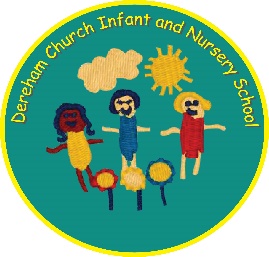 Year group: Reception Area/topic: Why do Christians perform Nativity plays at Christmas? [Theology](objectives from NC/ELG/Development matters)MTP following the RE Norfolk Agreed Syllabus 2019(objectives from NC/ELG/Development matters)MTP following the RE Norfolk Agreed Syllabus 2019Prior learningFuture learningChildren have answered the explored ‘What happens at Christmas?” [YN] Children have been introduced to the Nativity Story [YN]Children have previously performed the Nativity [YN]Children will perform the Nativity [Y1/Y2] Children to explore the Easter story [YR]. Children to dive deeper into the Nativity and discuss gifts that the Three Kings brought Jesus [Y1]What pupils need to know or do to be secureWhat pupils need to know or do to be secureWhat pupils need to know or do to be secureKey knowledge and skillsKey knowledge and skillsPossible evidenceTo understand the Christmas story and know it is when Jesus was born. To sequence the Christmas story. To learn Jesus is God’s son.	 To understand the Christmas story and know it is when Jesus was born. To sequence the Christmas story. To learn Jesus is God’s son.	 -What is special about Christmas? -What did you find out about the Christmas story? -Who are the three most important people in the Nativity?-Who were Jesus’ visitors? -What did the visitors bring Jesus?-How do celebrations bring people together?-Why do Christians celebrate Christmas? -Who is Jesus?Evidence to be in class floor books and on Tapestry. Key vocabularyKey vocabulary-What is special about Christmas? -What did you find out about the Christmas story? -Who are the three most important people in the Nativity?-Who were Jesus’ visitors? -What did the visitors bring Jesus?-How do celebrations bring people together?-Why do Christians celebrate Christmas? -Who is Jesus?Evidence to be in class floor books and on Tapestry. Christians / Nativity / Christmas / Jesus / God / Mary / Joseph / Born / important / Bible Christians / Nativity / Christmas / Jesus / God / Mary / Joseph / Born / important / Bible -What is special about Christmas? -What did you find out about the Christmas story? -Who are the three most important people in the Nativity?-Who were Jesus’ visitors? -What did the visitors bring Jesus?-How do celebrations bring people together?-Why do Christians celebrate Christmas? -Who is Jesus?Evidence to be in class floor books and on Tapestry. Common misconceptionsBooks linking to this areaBooks linking to this areaChildren to think Father Christmas is in the Nativity story. Children to not understand that Joseph is not Jesus dad and God is. Children to confuse Joseph and God. Children to not understand that we celebrate Christmas because of the Nativity story.  Children to sequence the Christmas story incorrectly. Children do not understand that Christmas is celebrated on 25th December each year because that is when Jesus was born. The Birth of Jesus The Nativity story [Different versions shared by teachers] The Birth of Jesus The Nativity story [Different versions shared by teachers] Memorable first hand experiencesOpportunities for communication Opportunities for communication Children to perform the Nativity in the Church. Children to take part in Christmas traditions with their class [Christmas lunch / Christmas cards]. Children to watch another class [video] and look at the photos of them performing the Nativity last year.   Children to have a box of clues [Gift / baby Jesus / star / nativity book / donkey] and suggest what they are going to be learning about in RE this week.  Video clip - What Christians do at Christmas? - https://www.bbc.co.uk/programmes/p02mwyn6 Children to sing songs based on the Nativity story. Children to perform the Nativity. Children to discuss their experience of performing the Nativity as a class. Children to make Christmas cards for someone special to them. Children to discuss their Christmas traditions as completing the activity. Children to sing songs based on the Nativity story. Children to perform the Nativity. Children to discuss their experience of performing the Nativity as a class. Children to make Christmas cards for someone special to them. Children to discuss their Christmas traditions as completing the activity. Communication and InteractionGive the children examples of appropriate responses to questions. Provide the children with visual aids. Provide the children with simple instructions. Pre-teach the children vocabulary prior to the lesson. Discussions with 1:1. 	Cognition and Learning	Allow the children lots of thinking time. Provide the children with word banks Provide the children with writing frames when needed. Adults to scribe verbal quotes from children alongside taking photographs. Videos and visits to support new learning. Opportunities for children to recap previous learning [e.g looking through floor books]. Communication and InteractionGive the children examples of appropriate responses to questions. Provide the children with visual aids. Provide the children with simple instructions. Pre-teach the children vocabulary prior to the lesson. Discussions with 1:1. 	Cognition and Learning	Allow the children lots of thinking time. Provide the children with word banks Provide the children with writing frames when needed. Adults to scribe verbal quotes from children alongside taking photographs. Videos and visits to support new learning. Opportunities for children to recap previous learning [e.g looking through floor books]. 